 УКРАЇНА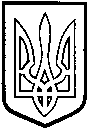 ТОМАШПІЛЬСЬКА РАЙОННА ДЕРЖАВНА АДМІНІСТРАЦІЯВІННИЦЬКОЇ  ОБЛАСТІРОЗПОРЯДЖЕННЯ28 грудня 2019 року              смт Томашпіль                                   № 290Про  графіки  щорічних  відпусток  Відповідно до статей 6, 41 Закону України «Про місцеві державні адміністрації», статті 10 Закону України «Про відпустки», статті 79 Кодексу законів про працю України, з метою раціонального використання робочого часу та відпочинку:1.Затвердити графіки щорічних відпусток на 2020 рік, що додаються:1) першого заступника голови, заступника голови та керівника апарату районної державної адміністрації;2) начальників управлінь, відділів районної державної адміністрації (зі статусом юридичних осіб публічного права).2. Контроль за виконанням цього розпорядження покласти на керівника апарату районної державної адміністрації Калася В.І.Голова районної державної              адміністрації                                       	                  О. ЗАКОРЧЕННИЙ«Погоджено» Голова профспілкового комітету _____________ Ю.СЛОБОДЯНЮКБоднар В.І.2-14-45